Студенческая газета № 2ул. Полевая, д.2 пгт. Березовка, Красноярский край, 662521(+7) (391) 752 -17-04«Если душа родилась крылатой!»11 ноября 2022 г.Среди самых замечательных имен в поэзии 20 века справедливо называют имя Марины Ивановны Цветаевой. Она принесла в русскую поэзию небывалую глубину и выразительность лиризма. Ее стихи - это калейдоскоп горя и радости, надежды и безнадежности, любви и ненависти, добра и зла. «Возьмите мои стихи - в них вся моя жизнь», - писала Марина Ивановна. 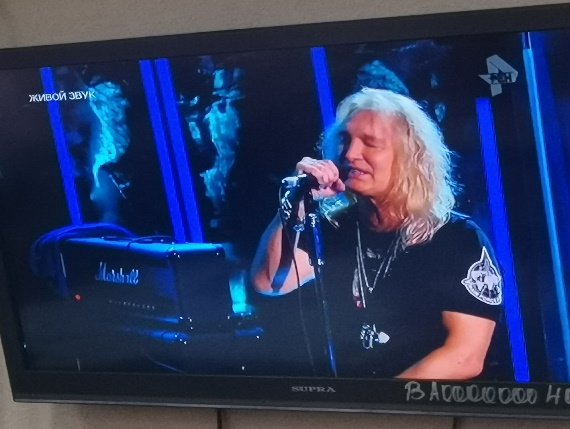 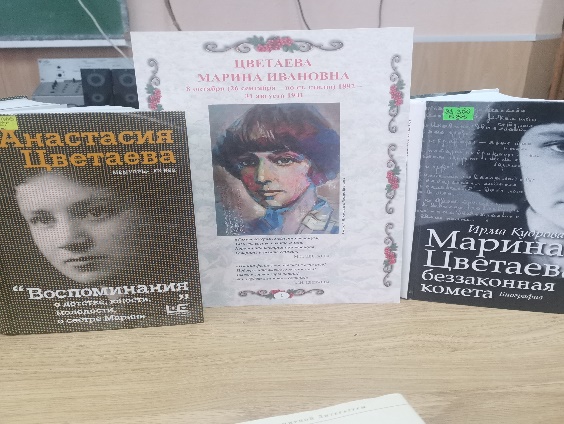 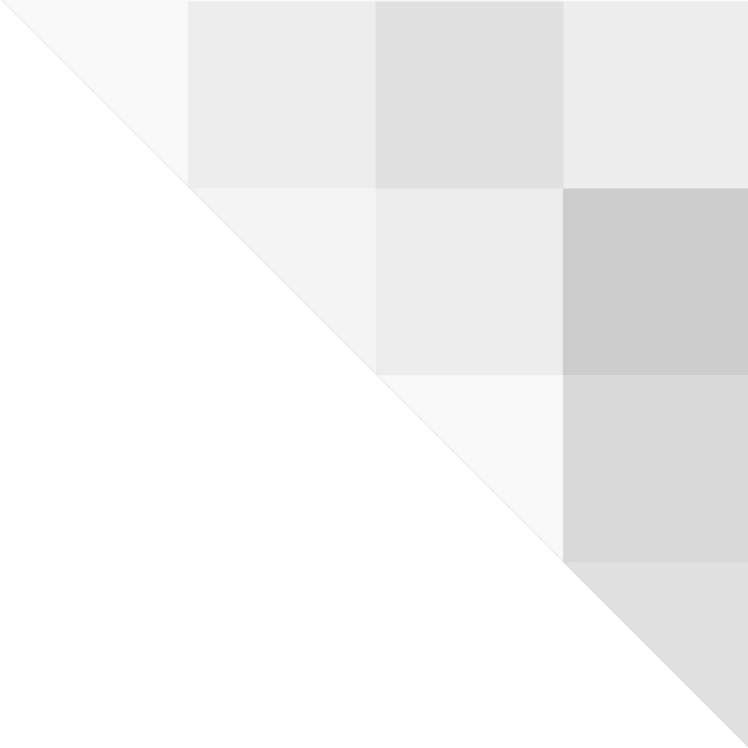 11 ноября в нашем филиале совместно с Центральной библиотекой Березовского района прошла Литературная гостиная к 130-летию М. Цветаевой, где они узнали о непростой судьбе талантливой поэтессы, прозаика и переводчика, вершившийся на фоне революции и войн. В ходе знакомства с творчеством М.И. Цветаевой, студенты читали ее стихи: «Мы с тобой лишь два отголоска», «Я с вызовом ношу его кольцо», «Писала я на аспидной доске», «Осыпались листья над вашей могилой». Прослушали современное исполнение стихов М. Цветаевой. Студенты слушали внимательно и с большим интересом, задавали вопросы. 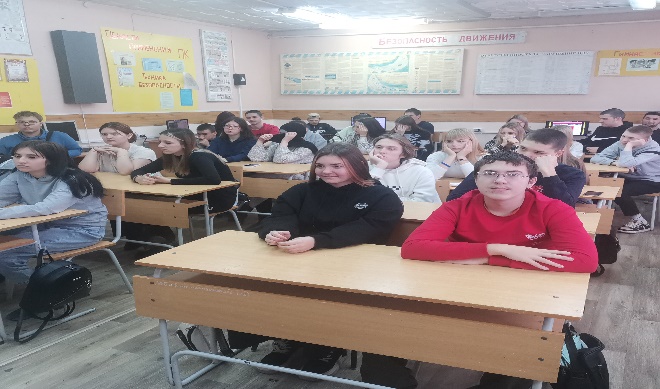 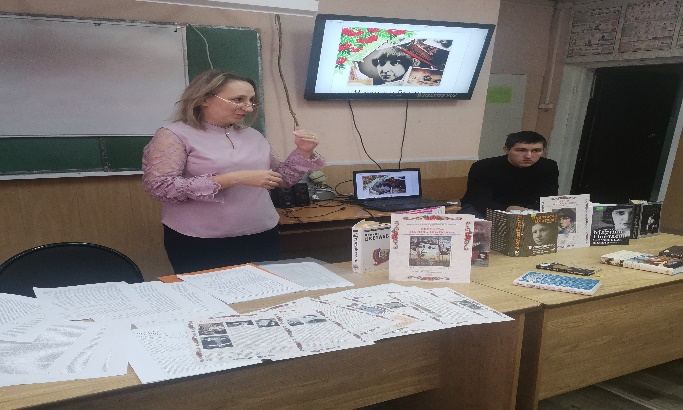 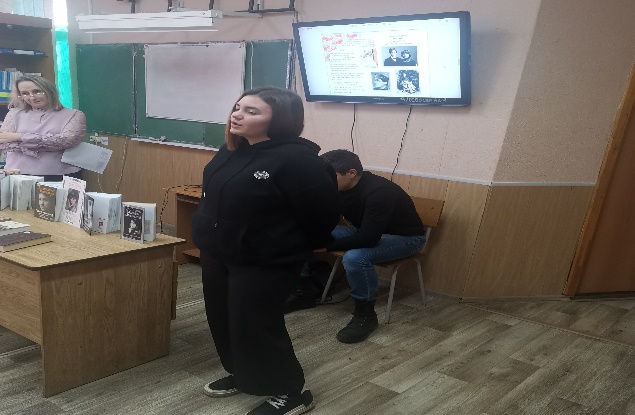 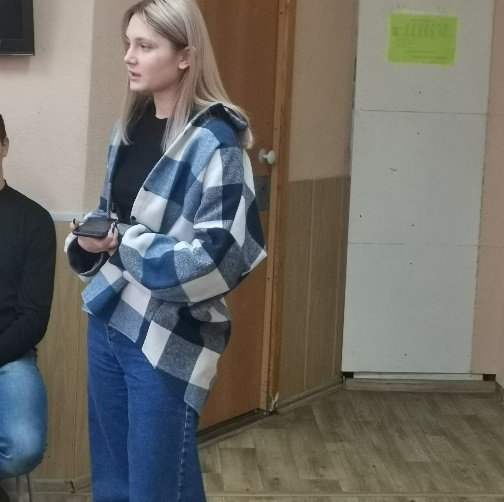 Дата выхода: 30 декабря 2022 год.«Очень значимая экскурсия…»22 ноября в рамках профориентационной работы студенты группы ОПУ 9-22 посетили крупную транспортную компанию ООО «Паритет -плюс», которая занимается грузоперевозкой по Красноярскому краю. Студенты посетили все производственные помещения, познакомились с автопарком. В отделе логистики специалисты раскрыли секрет, как они в течение 18 лет эффективно обеспечили логистику, чтобы снизить стоимость перевозки и обеспечить доставку грузов в поставленный срок. Работники компании сделали акцент на индивидуальном подходе и гибкой системе работы с клиентом. 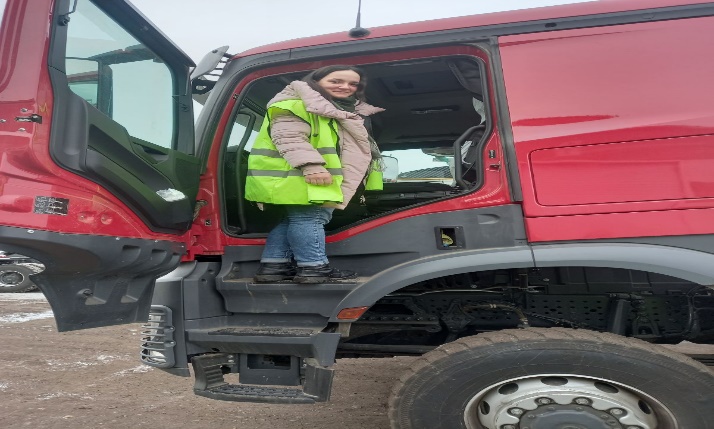 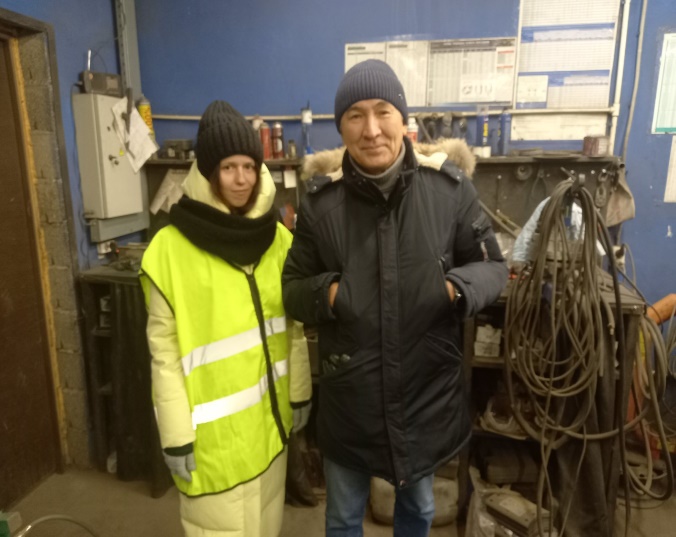 «Мы с интересом наблюдали, как специалисты работали в программах и заполняют документацию. Самым интересным местом для нас в компании оказался автотранспортный парк, где мы увидели, как обслуживаются и подготавливаются транспорт», - рассказывает студент группы ОПУ11-22. р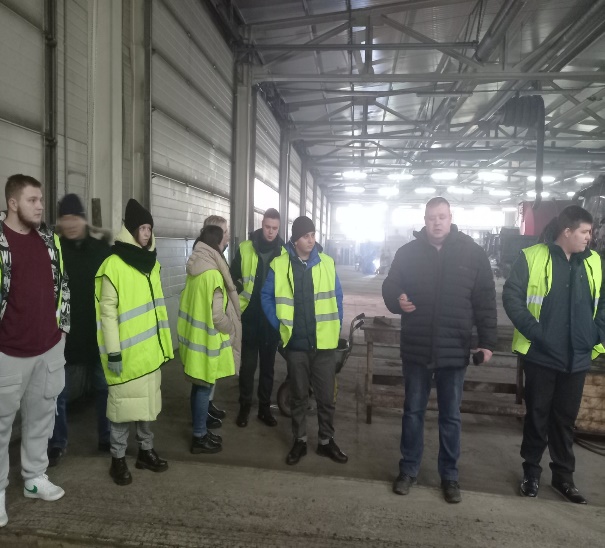 Студенты наблюдали процесс шиномонтажа. Экскурсия закончилась в автомойке, в которой транспорт проходит последний этап перед выездом на маршрут. 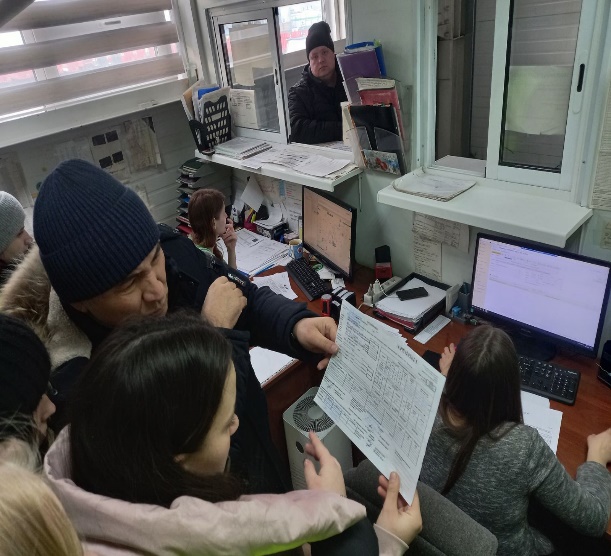 Выражаем благодарность сотрудникам компании за уделенное время, содержательную и интересную экскурсию. Кроме того, хотели бы поблагодарить за организацию педагога специальных дисциплин Бакирова Е.Е. и куратора группы Бипперт Ю.И. 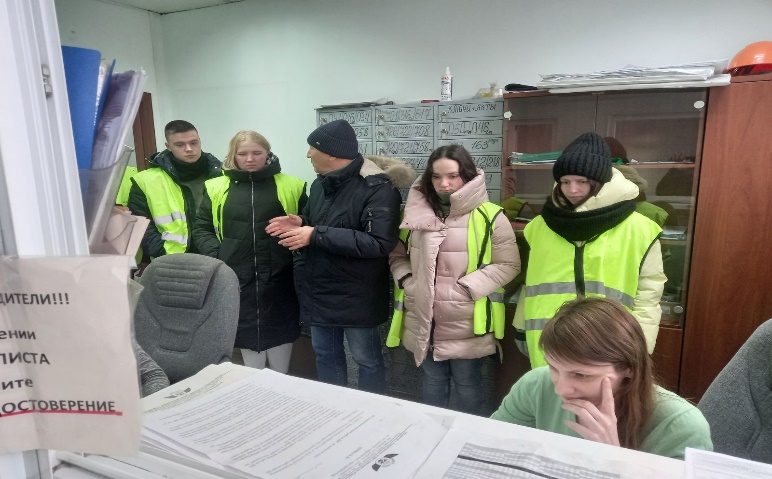 «Мы, в очередной раз убедились в перспективности и актуальности нашего профессионального выбора» -Стуканов Александр.Дата выхода: 30 декабря 2022 год.С Новым годом!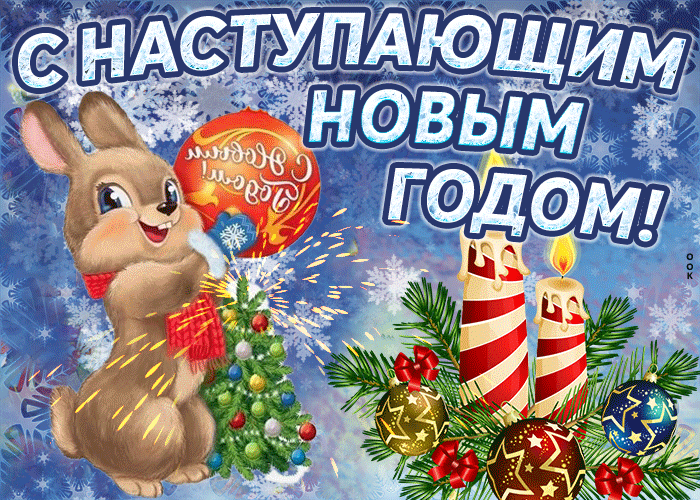 Дорогие преподаватели и студенты! Новый год - время поздравлений и приятных слов. Примите наши искренние пожелания!Мы от души желаем Вам хорошего настроения, интересных проектов и успеха в Новом году!Желаем в Будущем году благополучия в семье, здоровья любимым, оптимизма, чтобы были успешными начинания и добрыми – перемены!ТСХ 2-20Пусть в будущем году у Вас появится возможности для покорения еще не завоеванных высот, неиссякаемое творческое вдохновение, энергия и оптимизм для воплощения самых смелых начинаний.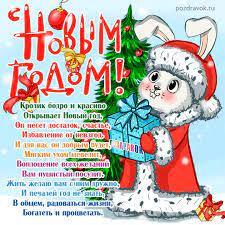 АВТ 20Желаем Вам крепкого здоровья, растущего благополучия и личного счастья!ТСХ 1-20Новый год обычно связывают надеждами на лучшее.Поэтому пускай все хорошее, что радовало вас в уходящем году, найдет отражение в году наступающем! Желаю Вам крепкого здоровья, осуществление всех замыслов и планов, благополучия родным и близким!ОПУ 9-22Дата выхода: 30 декабря 2022 год.Автор статьи «Если Душа родилась крылатой» -Любященко Н.В. «Очень значимая экскурсия» – Стуканов Александр.С Новым годом – коллектив и студенты техникума.Газета издается один раз в два месяца за счет средств техникума и распространяется бесплатно среди студентов, сотрудников техникума, также создается архивная подшивка вышедших номеров газеты в библиотеке.По вопросам сотрудничества обращаться в 7 кабинет.Электронная почта WideNote1987@mail.ru Тираж -25 экземпляров.Дата выхода: 30 декабря 2022 год.